Letters 214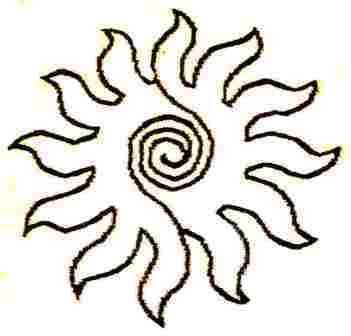 Let the Venerable Superior of the Order take the floor.I stood up and said: Yoga is the deep experience of oneself. Since the Human condition has so much to experience about itself, we will have the problem for a long time.PAX... everyone. We are closed for the day.I went walking to my rooms, thinking: Why is Yoga so important among the Real Initiates? I have just seen a demonstration with about 400 aspiring Yoga teachers from various countries in America and Europe who are demystifying this discipline through properly instructed teachers and the number seems to be increasing. We are already on our way to the moon for the second time and we are still chasing each other like cats and dogs in almost every country. How much do we know about ourselves?Practically nothing. We have tried to be chosen, and that gave us some results, to keep us united and to prosper at the expense of those who thought they were less favored. Then we tried believing in some of the gods to get ahead of those we thought less powerful and made a mess of the human condition. Now we are rehearsing reasoning and inventing all kinds of irrational things to justify our reasons, but something remains. We have realized that we are not as solid as we thought we were. That we hold an image in the middle of two voids, outward and inward. That we are surrounded by Nothingness and that we hold that image for lack of another option, but we hold it, and if something can mean something it must be because it is all we have, even though in the end it fades away because it comes to an end in the cycle of a life, to reappear again in a new cycle of life. In other words, death does not exist. And that is already an advance.Another thing we have discovered is that matter revolves around a center of energy which are particles of energy that in turn revolve within a Sun that goes in search of more subtle particles, also belonging to a Sun, this time mental. Following this scheme we go towards a center that is spiritual, which will give us the possibility of reaching a fifth sun, that is to say, of being in all its particles, which opens us the possibility of being cosmic and summarizing this Cosmos in the OM TAT SAT. And so far, before starting on another Sun, unimaginable for now.That is why I tell you that everything is in Yoga and it is only necessary to live it as a profound experience of oneself. All atoms, microcosmic and macrocosmic are in the same order. They are neither backward nor forward around the Being that animates them all and that is the Supreme Being.Another thing to consider is that the environment in which the Being develops is organic. It acts as a whole in everything, therefore it lives in the same way. It lives in an organic environment where it has to accommodate itself to different influences that have managed to organize itself and live in demand of more organization, until they get it, but this demand creates new factors that go on looking for new organization. This is where reason comes in, where the same causes respond to new demands and adjust to new causes, where everything enters into the same game, but in different ways.This is why each individual is different from other individuals, even when they are born of the same parents and live in a similar way. No two individuals are alike, so that the mystery of unity in multiplicity is fulfilled. In this way we all have, in principle, the same opportunities to realize ourselves, without the universe losing its capacity to continue generating similar and different individuals at the same time. In other words, the universe is everything and is one. This has constituted the great mystery that the mystics of all times have assured, that God is one and is, at the same time, diverse.But in order to understand this, we must take into account the curvature and continuity of the Universe. Everything manifests itself in a curved and continuous form; everything is born, grows and matures, and reaches its end, to begin again. That is why all the atoms go towards the emptiness within and outward, and revolve looking for new Suns that propel them, without beginning and without end, until everything is one. AUM TAT SAT, say the Yogis, I Am Thyself.Everything repeats itself. But in a different way at a global level, and if we approach science we will see that it resolves everything into a single One being, without ceasing to be diverse. Therefore, for these times, the Knowledge of Aquarius stimulates us. Then will come the time when all that we learn today we will use in our favor, for the I use will be exclusive of Capricorn. Then will come the Calling of the Scorpion and we will start again from the bottom, but later, in the same way as the individual does.Then I began to think that everything is repeated in everything, but above and beyond, and that this is what evolution is all about, it is just that it is very difficult for us to recognize in others what they have evolved.For the time being, it is hard to see how the RedGFU has evolved in recent years. Perhaps it is because we are told so much that we have betrayed the thinking of our two great Masters that we even partly believe it. We are doing well, I repeat, not out of presumption. If all is One and is Diverse, of what could we boast. We have fulfilled this stage of the Real Initiation. That is all.Sat Arhat José Marcelli
July 23, 2009
www.redgfu.net/jmnOriginal text in Spanish:
www.josemarcellinoli.com/2009/pdf/2009_cartas_214.pdf
Translation by: Marcos Paulo González Otero
email: gmarcosp@gmail.com
www.otero.pw
WhatsApp/Telegram: +52 686 119 4097
Version: 06052022-01
Please feel free to forward opinions and corrections.